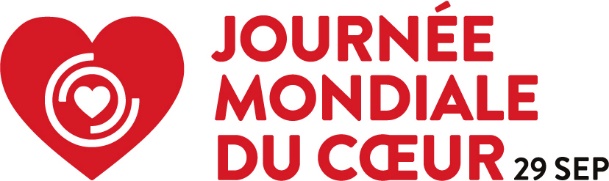 Communiqué de presse AVEC UN BOOM DE 40 % DE LA TÉLÉMÉDECINE, LES ACTEURS DE LA SANTÉ CARDIAQUE APPELLENT À LA MOBILISATION POUR UN NUMÉRIQUE POUR TOUS ; GAGE DE NOMBREUSES VIES SAUVÉES  Les maladies cardiovasculaires (MCV) connaissent le taux de mortalité le plus élevé avec 18,6 millions de victimes chaque annéeGenève, le 29 septembre 2021 — À l’occasion de la Journée mondiale du cœur qui se tiendra le mercredi 29 septembre 2021, la Fédération mondiale du cœur (FMC) appelle la communauté internationale à développer l’accès aux services numériques à des millions de personnes à l’échelle planétaire afin de réduire les décès liés aux maladies cardiovasculaires, première cause de mortalité au monde. L’arrivée du COVID-19 a entraîné l’explosion de la télémédecine qui connaît une croissance de 40 %1 dans les pays les plus riches. La FMC mesure l’intérêt crucial de cette révolution numérique pour les millions de personnes concernées par les maladies cardiovasculaires et issues de milieux plus modestes où l’accès aux consultations en personne est limité.Chaque année, 18,6 millions de personnes meurent des suites de maladies cardiovasculaires et 520 millions de personnes atteintes de MCV développent une forme grave d’infection par le COVID-19.La FMC demande l’équité des soins et le développement rapide du numérique au service de la santé pour réduire les inégalités en transformant le diagnostic, la prévention et la gestion des MCV dans les pays à revenus faibles et intermédiaires.Aujourd’hui, seulement 20 %2 de la population des pays à faibles revenus parviennent à se connecter. La FMC appelle les opérateurs à financer et à développer l’infrastructure qui permettra de connecter les cœurs du monde entier, les gouvernements à faire du numérique et de la santé cardiaque une priorité, l’industrie à maintenir les technologies à coût abordable, et les services de télécommunications à collaborer pour, ensemble, ouvrir l’accès des communautés les plus pauvres à la télémédecine. Fausto Pinto, le président de la Fédération mondiale du cœur, déclare : « C’est une grande première de la “techceleration” pour la cardiologie. Nous vivons une expérience unique qui donne lieu à l’évolution des soins pour des millions de personnes aujourd’hui laissées pour compte. Nous devons saisir cette opportunité qu’est la santé numérique pour intensifier et accélérer la prévention, gage de vies sauvées et de millions économisés en soins. » Consultations en ligne, électrocardiogrammes (ECG), contrôle de pression artérielle ou chirurgie virtuelle sont autant de possibilités de soins cardiovasculaires que le Web a apportées pour des millions de personnes. Mais à l’image de toute révolution numérique, des défis de taille doivent être relevés. Dans le cadre de la santé, les principales préoccupations concernent les questions de confidentialité des données, de compatibilité des technologies et le besoin de contact humain. Selon la FMC, les patients doivent participer activement dans la mise en place de programmes communs.Adrian Lovett, PDG de la World Wide Web Foundation qui milite pour un Internet pour tous avec une égalité des droits d’accès, déclare : « Les technologies de télémédecine pourraient révolutionner la santé à l’échelle mondiale, mais une énorme barrière numérique empêche des milliards de personnes d’y accéder. Si près de la moitié de la planète n’a accès à aucune connexion Internet, trop nombreuses sont les personnes ne disposant d’aucune technologie leur permettant d’utiliser les services de santé numériques. Pour répondre aux promesses du Web d’améliorer les traitements et de protéger les vies, les dirigeants doivent investir dans l’Internet pour tous. »La Journée mondiale du cœur est soutenue par les grandes entreprises pharmaceutiques AstraZeneca, l’alliance Boehringer Ingelheim et Lilly, et Pfizer. Joris Silon, vice-président senior du service des maladies cardiovasculaires, rénales et métaboliques chez AstraZeneca, déclare : « Chez AstraZeneca, nous œuvrons au développement et à la délivrance de médicaments et de solutions qui transforment la vie de millions de personnes souffrant de maladies cardiovasculaires en repensant radicalement l’approche des soins pour les millions de personnes atteintes de maladies cardiovasculaires, rénales et métaboliques. Et nous savons que pour y arriver rapidement, nous devons collaborer avec ceux qui partagent notre vision en matière d’innovation. »Il poursuit : « Le concours des innovateurs en matière de santé numérique participe à faire valoir la puissance du numérique et de la science des données pour accélérer la recherche et la commercialisation de nouveaux médicaments et améliorer le soutien aux patients tout au long de leur parcours de santé. Il n’y a jamais eu de moment plus opportun pour s’investir auprès des organismes tels que Fédération mondiale du cœur. »Waheed Jamal, M.D., vice-président et responsable de la médecine cardiométabolique chez Boehringer Ingelheim, révèle que : « La pandémie a entraîné un boom des solutions numériques sans précédent. Il est dans un premier temps nécessaire d’accélérer l’utilisation et la portée de la télémédecine pour sensibiliser le public aux maladies ainsi que faciliter l’accès aux soins. Dans un deuxième temps, il faudra améliorer la prévention des maladies cardiovasculaires en ciblant les facteurs de risque comme le diabète et les maladies rénales chroniques tout en privilégiant une approche holistique des soins. » Chez Pfizer, le président mondial Suneet Varma ajoute : « Nous devons placer les avancées technologiques au cœur de nos priorités pour un avenir équitable en termes d’accès aux soins. Et ces objectifs sont d’autant plus vrais pour les pathologies moins répandues comme la cardiomyopathie amyloïde familiale liée à la transthyrétine (TTR) où le lien numérique ne peut qu’améliorer la sensibilisation, l’éducation et l’accès aux informations et aux soins. »Invité à participer à la Journée mondiale du cœur, le grand public peut rejoindre les échanges via les réseaux sociaux grâce au hashtag #UseHeart. La Fédération mondiale du cœur organise un débat « à cœur ouvert » où cardiologues de renom, experts du numérique et journalistes se rencontrent dans un panel de haut niveau pour penser le numérique au service de la santé cardiovasculaire à l’échelle planétaire. FINNotes aux rédacteursContact presse : Borjana Pervan, directrice des communications, Fédération mondiale du cœur
Borjana.pervan@worldheart.org. Interviews : Biographies et portraits des porte-paroles ici. Veuillez contacter Aline Bochenek-Benoit, responsable de campagne, Fédération mondiale du cœur à l’adresse aline.bochenek-benoit@worldheart.org ou au +41228070325.Lien vers les images : Dropbox.Débat « à cœur ouvert » : Le numérique peut-il œuvrer à l’égalité des cœurs ? Le 28 septembre 2021, 14 h CET, 60 minutes, en direct sur Twitter. Plus d'informations ici. Sources :https://www.healthcaredive.com/news/telehealth-use-stabilizing-at-38-times-pre-covid-19-levels-mckinsey-says/603153/https://www.undp.org/blogs/evolving-digital-divideÀ propos de la Journée mondiale du cœur La Journée mondiale du cœur est organisée chaque année le 29 septembre pour sensibiliser et mobiliser l’action internationale contre les maladies cardiovasculaires (MCV), principale cause de décès planétaire. Cette initiative mondiale réunit des individus, les gouvernements et l’ensemble de la communauté cardiaque pour participer à des activités ludiques, améliorer l’accès à l’information pour le grand public et défendre un accès universel à la prévention, à la détection et au traitement des MCV. Pour plus d’informations, consultez le site http://worldheartday.org.À propos de la Fédération mondiale du cœurLa Fédération mondiale du cœur (FMC) est une organisation faitière qui représente la communauté cardiovasculaire mondiale et rassemble des groupes de patients, de médecins et de scientifiques. La FMC influence les politiques et partage ses connaissances pour promouvoir la santé cardiovasculaire pour tous. Pour plus d’informations, consulter le site https://www.world-heart-federation.org. La World Wide Web Foundation a vu le jour en 2009 avec Tim Berners-Lee, l’inventeur du Web, et Rosemary Leith pour faire du Web un bien public ainsi qu’un droit fondamental. Notre organisation internationale indépendante milite pour un Web sûr et responsabilisant pour tous. www.webfoundation.org À propos d’AstraZeneca dans le CVRMNotre activité se concentre dans des domaines thérapeutiques majeurs : maladies cardiovasculaires, rénales et métaboliques, respiratoires, oncologie, neurosciences, maladies inflammatoires et auto-immunes, infectiologie et vaccins. En suivant la science pour comprendre plus clairement les liens sous-jacents entre le cœur, les reins et le pancréas, AstraZeneca investit dans un portefeuille de médicaments pour la protection des organes et l’amélioration des résultats en ralentissant la progression de la maladie, en réduisant les risques et en luttant contre les comorbidités. L’ambition de la société est de modifier ou d’arrêter l’évolution naturelle des maladies CVRM et potentiellement de régénérer les organes et de restaurer la fonction en continuant à fournir une science transformatrice qui améliore les pratiques de traitement et la santé cardiovasculaire de millions de patients dans le monde. https://www.astrazeneca.com/our-therapy-areas/cardiovascular-renal-and-metabolism.html À propos de l’alliance Boehringer Ingelheim et Lilly Boehringer Ingelheim et Lilly sont déterminées à transformer les soins des personnes atteintes de maladies cardio-rénales-métaboliques, un groupe de maladies interdépendantes qui touchent plus d’un milliard de personnes à l’échelle mondiale et qui sont une cause principale de décès.Les systèmes cardiovasculaire, rénal et métabolique sont interdépendants et les facteurs de risque et les voies pathologiques sont les mêmes sur le continuum de la maladie. Le dysfonctionnement d’un système peut accélérer le dysfonctionnement des autres, ce qui entraîne une progression de maladies interdépendantes, comme le diabète de type 2, la maladie cardiovasculaire, l’insuffisance cardiaque et la maladie rénale, et, par conséquent, augmente le risque de décès cardiovasculaire. À l’inverse, l’amélioration du fonctionnement d’un système peut avoir des effets positifs sur les autres.En cette Journée mondiale du cœur, ils sont fiers de poursuivre leur engagement auprès de la Fédération mondiale du cœur. De par leurs travaux de recherche et leurs traitements, ils œuvrent en faveur de la santé en rétablissant l’équilibre entre les systèmes cardio-rénaux-métaboliques interconnectés et en réduisant le risque de complications graves. En ce sens, ils agissent pour une approche multidisciplinaire des soins et concentrent leurs ressources pour combler les manques en matière de traitement. https://www.boehringer-ingelheim.com/ À propos de Pfizer et les maladies raresLes maladies rares sont parmi les plus graves de toutes les maladies et touchent des millions de patients dans le monde, et représentent pour Pfizer l’opportunité de mettre nos connaissances et notre expertise au service des patients pour contribuer à avoir un impact significatif sur les besoins médicaux non satisfaits. L’engagement de Pfizer dans les maladies rares s’appuie sur plus de deux décennies d’expérience, une unité de recherche dédiée aux maladies rares et un portefeuille de multiples médicaments dans différents domaines thérapeutiques, dont l’hématologie, la neuroscience et les troubles métaboliques héréditaires.Pfizer Maladies Rares combine une science de pointe et une compréhension approfondie de la façon dont les maladies fonctionnent avec des compétences issues de collaborations stratégiques novatrices avec des chercheurs universitaires, des patients et d’autres entreprises pour offrir des traitements et des solutions qui transforment la vie des patients. Nous innovons chaque jour en tirant parti de notre empreinte mondiale pour accélérer le développement et la distribution de médicaments révolutionnaires et l’espoir de traitements. https://www.pfizer.com/science/rare-diseases